DESCRIPTION DU PROJET BUDGET ET JUSTIFICATION (MAXIMUM 1 PAGE) Un CV à jour, au choix du chercheur. Exemple, CV commun canadien.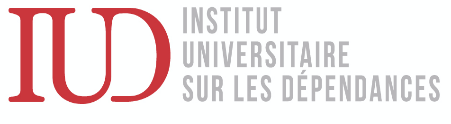 Formulaire de candidature
Appel à projets concernant les enjeux liés aux iniquités sociales vécues par les populations en situation de vulnérabilité ou marginalisées et vivant une problématique de dépendance ou à risque d’en développer. Formulaire de candidature
Appel à projets concernant les enjeux liés aux iniquités sociales vécues par les populations en situation de vulnérabilité ou marginalisées et vivant une problématique de dépendance ou à risque d’en développer. Date de l’application (aaaa-mm-jj):L’équipe de rechercheChercheur principalNom :Affiliation(s) :Co-chercheur(s) (rajouter plus de cases au besoin)Nom :Affiliation(s) :Utilisateur(s) de connaissancesNom :Affiliation : Titre du projet Soumissions Est-ce qu’un membre de l’équipe de recherche (ne s’applique pas aux utilisateurs de connaissances) a déposé un autre projet dans le présent concours? Oui/non Si oui, mentionner le titre du projet et le nom du chercheur DONNEZ UNE VUE D’ENSEMBLE DU PROJET en mettant l’accent sur les points ci-dessous. 1.Brève mise en contexte (0.5 à 1 page max)2.Objectifs à court et moyen termes (0.5 page max) 3.Stratégies expérimentales utilisées et méthodologie (2 pages maximum) : 4. Implication des utilisateurs des connaissances (0.5 à 1 page max)5.Résultats anticipés (utilité des résultats pour améliorer les pratiques et les politiques publiques liées à la santé des populations, et pour développer des recherches futures liées aux enjeux abordés) (0.5 page max)6.Échéancier et faisabilité. (0.5-1 page max)Justifiez les montants demandés en assurant qu’il n’y a pas dédoublement avec vos fonds existants.  